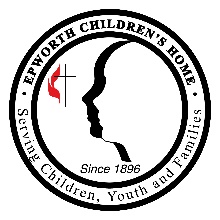 Initial Inquiry Screening for the Family Care CenterReferral Contact: Charnetra Wolfe  Direct Number and Fax: (803) 748-2815 Email: cwolfe@epworthsc.orgMother’s Full Name: 						Referred By: 				DSS Information: (Families must have an open case with DSS to meet referral criteria) Does the mother meet referral criteria? (Check all that apply)Child(ren) InformationDo the children meet referral criteria? (Check all that apply)Comments: 																									 DSS County involvedName of DSS WorkerWorker Phone NumberWorker EmailMother’s substance use is the primary risk factor contributing to the potential removal of children from the home and placed in foster careDSS understands that mother and children will live together in the Family Care CenterMother consents to substance use treatmentMother is willing to sign a Voluntary Placement Agreement for her children with DSSMother is at least 18 years of ageMother is willing to live in a structured environment for 6 monthsMother has no history of assault and battery chargesMother has no history of sexually offending behaviors and is not on the State or National Sex Offender RegistryMother has no behaviors that would pose a risk to other mothers and children in the facilityFull NameAgeGenderChildren are between the ages of newborn-12 years of age (over 12 may be accepted into a cottage on campus)Children do not have a history of sexually offending behaviorsChildren are not expelled from public schoolChildren have no behaviors that would pose a risk to other mothers and children in the facilityTo be completed by Family Care Center Staff:To be completed by Family Care Center Staff:Date Referral Received: Referral Declined; Reason:Referral Accepted and Application and Background checks sent to DSS for Mother to complete